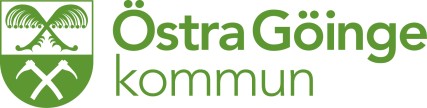 PersonuppgifterNuvarande sysselsättningTidigare sysselsättningFår vi kontakta din arbetsplats om vi skulle behöva mer information?            Ja               Nej  Tidigare skolgång (Bifoga kopia av intyg och betyg)Övriga upplysningarAnnan viktig informationMål med utbildningenKURSUTBUDRangordna dina val. Skriv 1 för det du vill helst vill läsa, 2 för nästa osv. i rutan till vänster om kursnamnet.OBS! Kurserna startar om det finns tillräckligt med sökande. Du blir antagen i mån av plats.Önskemål om andra kurserSökandeAnsökan mejlas till guc@ostragoinge.se alternativt postas till: Östra Göinge kommun, Göinge Utbildningscenter, Box 66, 289 03 BROBYFör mer information kontakta studie- och yrkesvägledare på Göinge Utbildningscenter. Kontaktuppgifter finns på www.guc.nu InformationHur Östra Göinge kommun behandlar dina personuppgifterVi är måna om din integritet. Vi behöver spara och behandla personuppgifter om dig. Syftet med personuppgiftsbehandlingen är för att vi ska kunna uppfylla de krav som finns i skollagen när det gäller elevers skolgång. Vi vill ge dig som elev de bästa förutsättningar som möjligt för din skolgång och utvecklande tid i skolan. Vi har fått dina personuppgifter genom din ansökan/inskrivning i skolan samt genom de uppgifter som framkommer under din skoltid. Under hela den tid vi behandlar personuppgifterna följer vi de bestämmelser som finns i lagstiftningen kring personuppgifter samt allmänna handlingar. Den rättsliga grunden för att behandla dina personuppgifter är i det här fallet rättslig förpliktelse, myndighetsutövning samt uppgift av allmänt intresse. Dina uppgifter kommer att sparas eller gallras enligt kommunens informations-/dokumenthanteringsplan.De personuppgifter vi behandlar om dig delas med de parter som behöver vara berörda för att vi ska kunna anordna och administrera din skolgång. Vi kan därför komma att dela dina personuppgifter med en tredje part, förutsatt att vi är skyldiga att göra så enligt lag. Däremot kommer vi aldrig att överföra dina uppgifter till ett land utanför EU, om inte undantag anges i dataskyddsförordningen.Personuppgiftsansvarig är kommunstyrelsen. Du har rätt att kontakta oss om du vill ha ut information om de uppgifter vi har om dig, för att begära rättelse, överföring eller för att begära att vi begränsar behandlingen, för att göra invändningar eller begära radering av dina personuppgifter. En sådan begäran görs på därför avsedd blankett (finns på kommunens hemsida och i kundtjänst på kommunhuset i Broby). Begäran lämnas in personligen på kommunhuset, medtag giltig legitimation.Om du har frågor kan du kontakta oss: gdpr@ostragoinge.se eller Östra Göinge kommun, Storgatan 4, 289 41 Broby.Har du synpunkter på kommunens behandling av dina personuppgifter når du vårt dataskyddsombud på dataskydd@sydarkivera.se eller Sydarkivera, Box 182, 342 22 Alvesta.Är du inte nöjd med kommunens svar på din kontakt, kan du vända dig till Datainspektionen med klagomål på Östra Göinge kommuns behandling av dina personuppgifter.Mer information om hur Östra Göinge kommun behandlar dina personuppgifter finns påwww.ostragoinge.se/behandling-av-personuppgifter/NamnPersonnummerGatuadressPostnummer och ortTelefon bostadMobiltelefonE-postE-postEx. Daglig verksamhet/arbete/praktikEx. Daglig verksamhet/arbete/praktikEx. Träningsskola/grundsärskola/grundskola/folkhögskola/gymnasiesärskola/gymnasieskola/Särvux Ex. Kan läsa/behov av lässtöd/behov av tolk/alternativ kommunikation/annat modersmål än Svenska/övrigtGYMNASIAL NIVÅ MOTSVARANDE GYMNASIESÄRSKOLANS ÄMNESPLANERSvenska 1 (SVBSVE51)Svenska 2 (SVBSVE52)Engelska 1 (ENSENG51)Engelska 2 (ENSENG52)Engelska 3 (ENSENG53)Matematik 1 (MAMMAT51)Matematik 2 (MAMMAT52)Matematik 3 (MAMMAT53)Estetisk verksamhet (ESSEST5)1.      2.      3.      4.      5.       Önskar gå mer än en kursNamnPersonnummerTelefonDatumBehjälplig vid ansökanTelefon till kontaktperson